MOD	ARB/21A6/1РЕЗОЛЮЦИЯ 18 (Пересм.  г.)Специальная техническая помощь ПалестинеВсемирная конференция по развитию электросвязи ( г.),напоминаяа)	Резолюцию 32 (Киото, 1994 г.) Полномочной конференции о технической помощи Палестине для развития электросвязи и Резолюцию 125 (Пересм.  г.) Полномочной конференции о помощи и поддержке Палестине в восстановлении ее сетей электросвязи;)	Резолюцию 99 (Пересм.  г.) Полномочной конференции "Статус Палестины в МСЭ";)	Устав Организации Объединенных Наций Всеобщую декларацию прав человека;)	резолюцию  Генеральной Ассамблеи Организации Объединенных Наций, в которой признается постоянный суверенитет палестинского народа на оккупированной палестинской территории, включая Восточный Иерусалим, над своими природными ресурсами, конкретно над земельными, водными, энергетическими и другими природными ресурсами;)	положения п. 16 Декларации принципов первого этапа (Женева, 2003 г.) Всемирной встречи на высшем уровне по вопросам информационного общества (ВВУИО) и итоговых документов второго этапа ВВУИО, в частности п. 96 Тунисской программы для информационного общества, касающегося роли МСЭ в принятии мер для обеспечения рационального, эффективного и экономичного использования всеми странами радиочастотного спектра, а также равноправного доступа к нему на основе соответствующих международных соглашений,учитывая,a)	что Устав и Конвенция МСЭ направлены на укрепление мира и безопасности во всем мире для развития международного сотрудничества и лучшего взаимопонимания между народами;b)	политику МСЭ по оказанию помощи Палестине для развития ее сектора электросвязи/информационно-коммуникационных технологий (ИКТ), который является эффективным, но еще не достиг своих целей;c)	Резолюцию 9 (Пересм. Дубай, 2014 г.) , в которой закреплено, что каждое государство обладает суверенным правом управлять использованием спектра в пределах своей территории, а также положения, содержащиеся в Резолюции 99 (Пересм.  г.),учитывая далее,а)	что создание надежной и современной сети электросвязи имеет важнейшее значение для будущего палестинского народа;b)	значение международного сообщества в оказании помощи палестинскому народу в развитии современной и надежной сети электросвязи,сознаваяосновополагающие принципы, содержащиеся в Уставе,принимая во вниманиеa)	сохраняющиеся проблемы, с которыми сталкиваются Палестина и МСЭ при реализации ,  должн быть предметом обеспокоенности и тревоги для всего международного сообщества, в особенности для МСЭ;b)	решения Встречи на высшем уровне "Соединим арабский мир";c)	основные результаты Регионального подготовительного собрания для Арабского региона (РПС-АРБ), прошедшего в  году, в частности вопросы, касающиеся Палестины,отмечаядолгосрочную техническую помощь Бюро развития электросвязи (БРЭ) Палестине безотлагательную потребность в оказани видов помощи , а также возрастающие трудности, постоянно сопровождающие оказание такой помощи после принятия этой Резолюции,отмечая с глубокой озабоченностьюограничения и трудности, связанные с текущим положением в Палестине, препятствующие доступу к средствам, услугам и приложениям электросвязи/ИКТ препятствие для развития электросвязи/ИКТ в Палестине,решает продолжать поручать Директору Бюро развития электросвязи1	продолжать и расширять оказание Палестине технической помощи для развития электросвязи/ИКТ, принимая во внимание необходимость преодоления возрастающих и усугубляющихся трудностей, встречавшихся при предоставлении этой помощи на протяжении предшествовавших циклов после 2002 года;2	принять в рамках мандата БРЭ надлежащие меры, направленные на содействие созданию международных сетей доступа, в том числе наземных и спутниковых станций, подводных кабелей, волоконно-оптических и микроволновых систем;3	поручить БРЭ в координации с Бюро радиосвязи незамедлительно Палестин использовать полосу частот 694–862 МГц, получаемую в результате того, что в области использования и применения услуг подвижной широкополосной связи произойдет переход к цифровым технологиям;4	;5	;6	отчитываться на Совете МСЭ с ежегодным отчетом о ходе выполнения настоящей Резолюции (и аналогичных резолюций) и механизмах, используемых для преодоления возникающих возрастающих трудностей,обращается с призывом к Членам МСЭ1	оказывать все виды поддержки и помощи Палестине;2	;	предоставлять Палестине помощь в поддержку осуществления проектов БРЭ, в том числе в создании потенциала людских ресурсов,просит Генерального секретаряОснования:	Обновить Резолюцию в соответствии с произошедшими изменениями.______________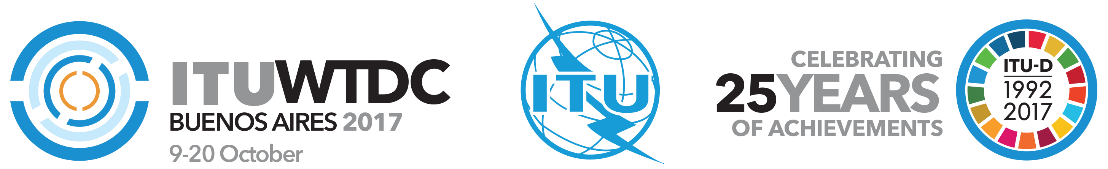 Всемирная конференция по развитию электросвязи 2017 года (ВКРЭ-17)Буэнос-Айрес, Аргентина, 9–20 октября 2017 года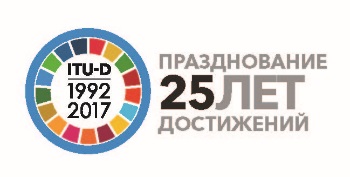 ПЛЕНАРНОЕ ЗАСЕДАНИЕПЛЕНАРНОЕ ЗАСЕДАНИЕДополнительный документ 6
к Документу WTDC-17/21-R8 сентября 2017 годаОригинал: арабскийАрабские государстваАрабские государстваАрабские государстваПЕРЕСМОТР РЕЗОЛЮЦИИ 18ПЕРЕСМОТР РЕЗОЛЮЦИИ 18ПЕРЕСМОТР РЕЗОЛЮЦИИ 18Специальная техническая помощь ПалестинеСпециальная техническая помощь ПалестинеСпециальная техническая помощь ПалестинеПриоритетная область:	−	Резолюции и РекомендацииРезюмеПоправки к Резолюции 18 − Специальная техническая помощь Палестине.Ожидаемые результаты−Справочные документы−Приоритетная область:	−	Резолюции и РекомендацииРезюмеПоправки к Резолюции 18 − Специальная техническая помощь Палестине.Ожидаемые результаты−Справочные документы−Приоритетная область:	−	Резолюции и РекомендацииРезюмеПоправки к Резолюции 18 − Специальная техническая помощь Палестине.Ожидаемые результаты−Справочные документы−